	2021年11月22日，日内瓦尊敬的先生/女士：1	应第2研究组（业务提供和电信管理的运营问题）主席的请求，我荣幸地告知您，该研究组在2021年11月8日至19日召开的会议上，同意根据世界电信标准化全会（WTSA）第1号决议（2016年，哈马马特，修订版）第9节第9.8.2段的规定，删除ITU-T E.1110建议书。共有33个成员国和22个部门成员出席了此次会议，没有对这项意见提出异议。2	有关这项一致意见的信息（包括对删除原因的简要说明）见附件1。3	考虑到第1号决议第9节的规定，请您在2022年2月22日协调世界时（UTC）24时之前告知我，贵主管部门/机构批准还是反对此项删除。如有成员国或部门成员认为不应接受删除，则应阐明其反对原因并将此意见返回研究组。4	电信标准化局主任将在上述时限（2022年2月22日）之后，以通函的形式通报磋商结果。此信息还将在国际电联《操作公报》中公布。顺致敬意！电信标准化局主任
李在摄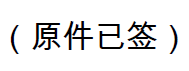 附件：1件附件 1提议删除的建议书：ITU-T E.1110，ITU-T E.164 国家代码 888的划分和分配批准日期：2013年1月摘要： 	ITU-T E.1110建议书介绍将ITU-T E.164国家代码888向联合国人道主义事务协调办公室（OCHA）进行划分和分配的事宜。删除理由：ITU-T E.1110建议书将国家代码888分配给联合国人道主义事务协调办公室（OCHA）。根据第1232号《操作公报》（2021年11月15日），该资源已从OCHA收回。有鉴于此，ITU-T E.1110建议书已经过时，因此可将其删除。_______________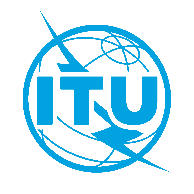 国 际 电 信 联 盟电信标准化局文号：电信标准化局第155号通函SG2/RC致：–	国际电联各成员国主管部门抄送：–	ITU-T部门成员；–	ITU-T第2研究组部门准成员；–	国际电联学术成员；–	ITU-T第2研究组正副主席；–	电信发展局主任；–	无线电通信局主任电话：+41 22 730 5855致：–	国际电联各成员国主管部门抄送：–	ITU-T部门成员；–	ITU-T第2研究组部门准成员；–	国际电联学术成员；–	ITU-T第2研究组正副主席；–	电信发展局主任；–	无线电通信局主任传真：+41 22 730 5853致：–	国际电联各成员国主管部门抄送：–	ITU-T部门成员；–	ITU-T第2研究组部门准成员；–	国际电联学术成员；–	ITU-T第2研究组正副主席；–	电信发展局主任；–	无线电通信局主任电子邮件：tsbsg2@itu.int致：–	国际电联各成员国主管部门抄送：–	ITU-T部门成员；–	ITU-T第2研究组部门准成员；–	国际电联学术成员；–	ITU-T第2研究组正副主席；–	电信发展局主任；–	无线电通信局主任事由：事由：ITU-T第2研究组在2021年11月8-19日召开的会议上
对删除ITU-T E.1110建议书的提议表示同意ITU-T第2研究组在2021年11月8-19日召开的会议上
对删除ITU-T E.1110建议书的提议表示同意ITU-T第2研究组在2021年11月8-19日召开的会议上
对删除ITU-T E.1110建议书的提议表示同意